Государственное бюджетное профессиональное образовательное учреждение«Железноводский художественно-строительный техникум» 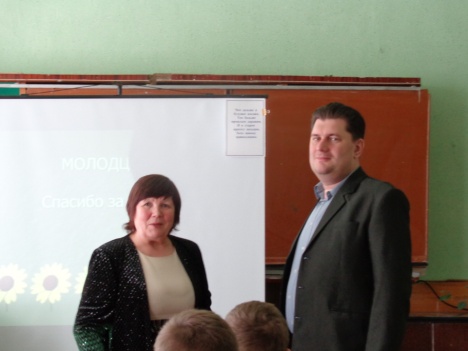 по теме: «Народное зодчество»Группа 1 по специальности «Строительство и эксплуатация зданий и сооружений».Предмет: История развития строительного дела.Разработали:Преподаватель  профессионального цикла  – Межуева Т.Т.Преподаватель истории и обществоведения  – Инноятов В.В.План-конспект  бинарного урока.Тема: «Народное зодчество.»Группа 1 по специальности «Строительство и эксплуатация зданий и сооружений».Предмет: История развития строительного дела.Преподаватель  профессионального цикла  – Межуева Т.Т.Преподаватель истории и обществоведения  – Инноятов В.В.   Чем  дальше  в  будущее  входим,    Тем  больше прошлым  дорожим. И  в  старом  красоту  находим,Хоть  новому  принадлежим…Цели:- Формирование представлений об историческом времени возникновения первых  построек и жилых домов;Воспитательные:Создать условия, в которых  обучающийся сможет задуматься об уважении к историческому наследию предшествующих поколений и бережного отношения к памятникам истории и культуры.- воспитание нравственной и патриотической личности;- развитие воображения, творческой фантазии;- воспитание интереса к истории родного края.МЕТОДЫ РАБОТЫ: частично поисковый, логический, продуктивный, самостоятельное изучение нового материала по учебному элементу, беседа.ДИДАКТИЧЕСКИЙ МАТЕРИАЛ: презентация, карточки рефлексии.МЕЖПРЕДМЕТНЫЕ СВЯЗИ: Материаловедение.Ход урока:1.Актуализация знаний.Работа с лентой времени.Работа с презентацией.2.Сообщение темы урока.Объяснение нового материала преподаватель Межуева Т.Т. проводит с использованием презентации «ДОМ –жилище человека.План объяснения нового материала:1.Введение.2.Виды народного зодчества.ЗемлянкаИзба Иглу Чум Юрта Хата В.В– Сегодня мы отправимся с вами в далёкий 16 век, чтобы выяснить, как жили наши предки-казаки.В 1549 году нагайский князь Юсуф пожаловался русскому Ивану 4: «Холопи твои, нехто Сары-Азман, на Дону в трёх и четырёх местах города поделали…» Это было первое письменной упоминание о казачьих городках. Где же строили казаки свои первые поселения? Как они выглядели? Как назывались? На все эти вопросы мы попытаемся найти ответ.Первые поселения .- Где предпочитали селиться казаки? Почему? (казаки любили селиться по берегам рек так же , как древние славяне.- Река служила для казаков дополнительной защитой. По рекам можно было отправиться в плавание. Вода нужна была для хозяйственных нужд.
казаки селились на островах, чтобы враги не смогли незаметно напасть на них – а их было немало: турки, татары, горцы. Такие поселения назывались казачьими городками. среди болот и в глуши лесов строили казаки свои первые маленькие городки. Городки строились на скорую руку, огораживались плетнём. О красоте и удобстве жилищ не думали.Т,Т,- Как вы думаете, почему казаки так относились к своим городкам? (Наверное, строить было не из чего? Может быть у них не было строителей и инструментов? Может жить было трудно, поэтому о красоте домов не думали?)В, в- Для отражения небольших конных отрядов этого было достаточно, а при нападении сильного врага казаки без сожалений оставляли свои жилища. Пускай, дескать, жгут враги наши городки, нам недолго новые построить. Позднее казаки начинают строить городки-крепости.Но казачьи городки не относились к городским поселениям, в полном смысле этого слова, так как не имели развитого ремесленного производства и сколько-нибудь значительной торговли, да и по населению они были не столь уж велики. Особенностью казачьих поселений был их военный характер. Городки представляли собой укрепленные станы-лагеря, обнесенные земляным валом и плетнем, поверх которого укладывались кусты колючего терна. Казачьи поселения были двух типов – для постоянного места жительства и зимовища – для временного проживания зимой и покидаемые на лето во время походов. Казаки укрепляли их земляным валом, на котором ставили деревянный частокол с острыми кольями. Позже казаки стали обносить свои городки крепкими и высокими, метра три или даже пять, стенами. По углам этих стен строили специальные укрепления – бастионы, или раскаты, по-казачьи.Раскат – мощное укрепление – бастион, которое строилось на углу крепостной стены. Оно имело вид трёх-, четырёх- или шестиугольника. Раскатом названо, потому что построено из самых толстых и тяжёлых брёвен. Поднять их было трудно и, чтобы установить в нужном месте, приходилось раскатывать и катить. Позже раскаты строились из камня, но название сохранилось.Средь донских степных полейИ кубанских ковылей,Где Кубань и Дон текутКазаки давно живут.Гордый и лихой народЗаслужил себе почет:Храбрость, мужество, отвагуНа своих плечах несет.Честью с детства дорожат,Любят холить жеребят,Из лозы корзины вьют,Песни звонкие поют.Память предков охраняют,Веру в Бога почитают,И обычаи своиСохраняют на Руси.Т.Т.Жилище казака.Обычная хата мазанка является простым, но довольно практичным домом, объединяющим в себе традиционный колорит, повышенную прочность и комфортность жилья. В настоящее время дома подобного плана используются в основном в качестве дачных коттеджей, туристических домиков, ресторанов и даже декоративных строений, которые привносят с собой уют и создают неповторимую обстановку, резко отличающуюся от любого современного жилища. Так что, хотя инновации в строительстве - это двигатель прогресса, не стоит все же забывать и о традициях, своими корнями уходящих в далекое прошлое. Технология возведения домов из глины была известна более шести тысяч лет назад. Мазанка, ввиду практичности, доступности и низкой стоимости материалов, а также быстроты возведения, строилась повсеместно. Основными материалами, из которых на протяжении веков делали эти глиняные жилища, являлись хворост, солома, камыш, дерево, глина и другие подручные средства, которые в обилии можно встретить на ЮГЕ. Стоит отметить, что исторически сложилось несколько способов возведения мазанок. Ранее чаще всего дома подобного плана строились на основе тщательно подготовленного каркаса из тонких веток, утепленных прослойкой из камыша, поверх которой накладывалась слой за слоем глина с соломой. На современном этапе строительство мазанки осуществляется по ставшей традиционной технологии с некоторыми поправками, внесенными благодаря развитию и совершенствованию строительной отрасли. Как мы строим мазанку или технологический процессЭтап первый. Устройство фундамента.Итак, если мы строим мазанку, то самый первый этап - это закладка ленточного фундамента. Не стоит делать его слишком прочным, так как все равно невысокий вес стен из самана или на основе деревянного каркаса, утепленного камышом, оказывает низкую нагрузку на фундамент.Этап второй. Возведение несущего каркаса. Деревянный каркас, на основе которого строится стена хаты, обычно изготавливается из древесины сосны или дуба. Стены дома, кроме традиционного метода на сохах (каркасе), обычно производятся на основе специально изготовленных саманных блоков или складываются из сырцового кирпича. И хотя их толщина достигает порядка тридцати сантиметров, но по показателям энергосбережения они намного превосходят аналогичной толщины кирпичную кладку.Этап третий. Утепление.На подготовленном каркасе закрепляются камышитовые плиты, пропитанные специальными составами против гниения, паразитов и возгорания. Впоследствии вся конструкция покрывается слоем глины, после высыхания которой стены покрываются тонким ровным слоем известки с цементом, благодаря чему хата мазанка приобретает очень нарядный и вычурный вид. Крыша строения традиционно кроется камышом.Этап четвертый. Устройство крыши.Хата с камышовой кровлей, произведенная усилиями наших специалистов, представляет собой экологически чистый дом, который не только отличается всем необходимым набором характеристик (водостойкость, прочность, приемлемая стоимость), но и еще прекрасно аккумулирует тепло.В.В.Величайшим событием в истории человечества было возникновение христианства. По мнению казака, главная ценность, которую он получает от Бога вместе с жизнью – воля. Но воля понималась не как свобода от законов, а как свобода выбора. Добровольно избрав свой путь, да ещё присягнув, казак никогда с этого пути не сворачивал и не изменял ему. Самой страшной изменой считалась измена вере.3.Заключительный этап урока.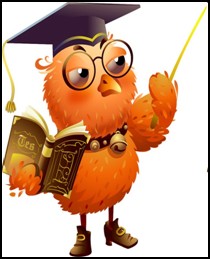 Просмотр презентации.Рефлексия.Лестница   успехаОбучающийся группы __________________________________________Рефлексия на уроке «История строительного дела в России»Заполните таблицу на конец урока по теме: Народное зодчествоУмеюПонимаюЗнаю